Lesson 23:  Surface Area Student Outcomes  Students determine the surface area of three-dimensional figures, including both composite figures and those missing sections.Lesson Notes This lesson is an extension of the work done on surface area in Module 5 of Grade 6 (Lessons 15–19) as well as Module 3 of Grade 7 (Lessons 21–22). Classwork Opening Exercise (5 minutes)
Opening ExerciseCalculate the surface area of the square pyramid.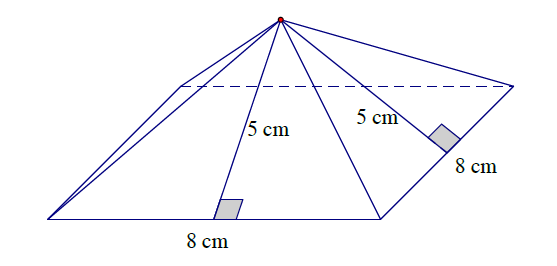 Area of the square base: 
Area of the triangular lateral sides:  There are four lateral sides.  So the area of all  triangles is .
Surface Area:   
Explain the process you used to determine the surface area of the pyramid.Answers will vary.  Students may have drawn a net or determined the area of each side without the net. Emphasize how each method determines the area of the sides and then adds them together.The surface area of a pyramid is the union of its base region and all its lateral faces.Explain how  represents the surface area.The area of the square with side lengths of  is represented by , and the area of the four lateral faces with base lengths of  and heights of  is represented by .Would this method work for any prism or pyramid?Answers will vary.  Students should come to the conclusion that calculating the area of each lateral face will determine the surface area even if the areas are determined in different orders, by using a formula or net, or any other method.Example 1 (10 minutes)Students find the surface area of the rectangular prism.  Then students will determine the surface area of the rectangular prism when it is broken into two separate pieces.  Finally, students will compare the surface areas before and after the split. 
Example 1Calculate the surface area of the rectangular prism.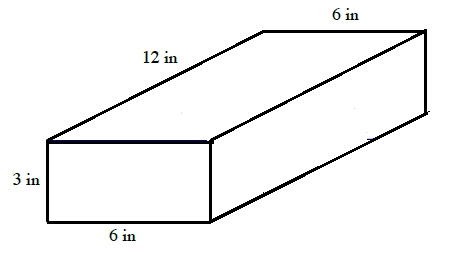 Have students predict in writing or in discussion with a partner whether or not the sum of the two surface areas in part (b) will be the same as the surface area in part (a).Imagine that a piece of the rectangular prism is removed.  Determine the surface area of both pieces.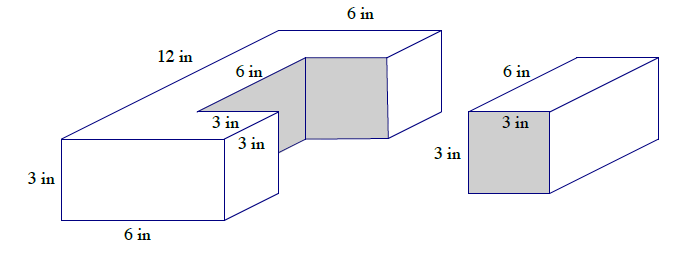 The surface area of the shape on the left:			The surface area of the shape on the right:How did you determine the surface area of the shape on the left?I was able to calculate the area of the sides that are rectangles using length times width.  For the two bases that are C-shaped, I used the area of the original top and bottom and subtracted the piece that was taken off. How is the surface area in part (a) related to the surface area in part (b)?If I add the surface area of both figures, I will get more than the surface area of the original shape. is twice the area of the region where the two pieces fit together.There are  more square inches when the prisms are separated.Exercises 1–5 (18 minutes) 
Exercises 1–5Determine the surface area of the right prisms.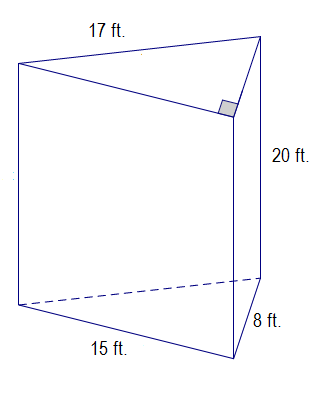 Surface area:  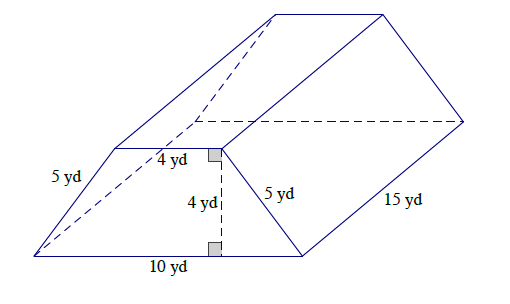 Surface area:   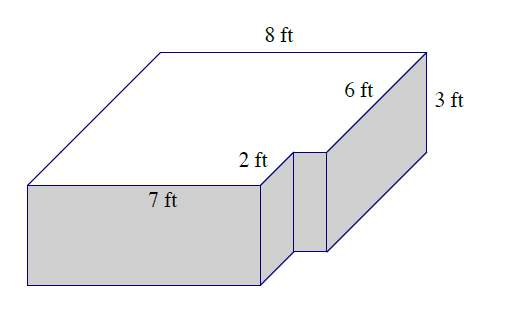 Surface area:  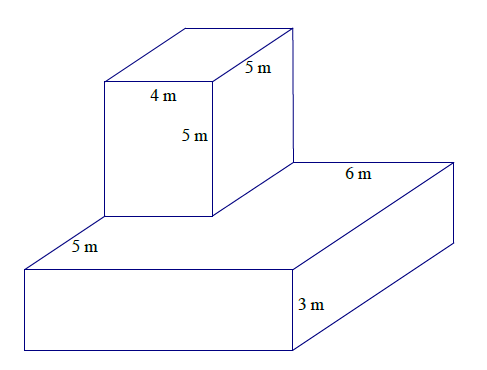 Surface area:  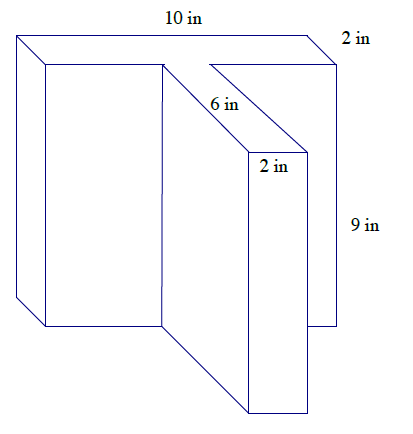 Closing (2 minutes)  Describe the process you use to find the surface area of shapes that are composite figures or that are missing sections.To determine the surface area of a right prism, find the area of each lateral face and the two base faces, then add the areas of all the faces together. Exit Ticket (10 minutes)Name                 							         		Date              		         Lesson 23:  Surface AreaExit TicketDetermine and explain how to find the surface area of the following right prisms. 1. 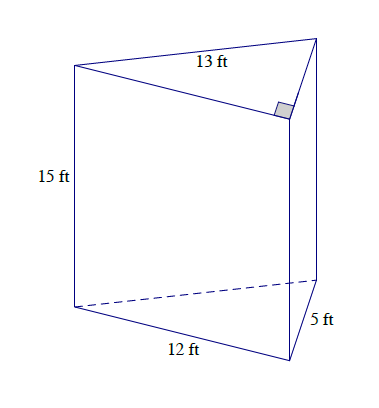 2.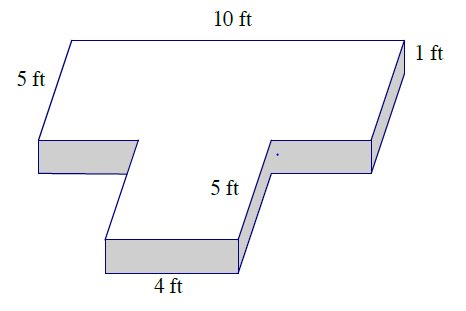 Exit Ticket Sample SolutionsDetermine and explain how to find the surface area of the following right prisms.To find the surface area of the triangular prism, I must sum the areas of two triangles (the bases that are equal in area) and the areas of three different sized rectangles.To find the surface area of the prism, I must sum the composite area of the bases with rectangular areas of the sides of the prism.Problem Set Sample SolutionsDetermine the surface area of the figures. 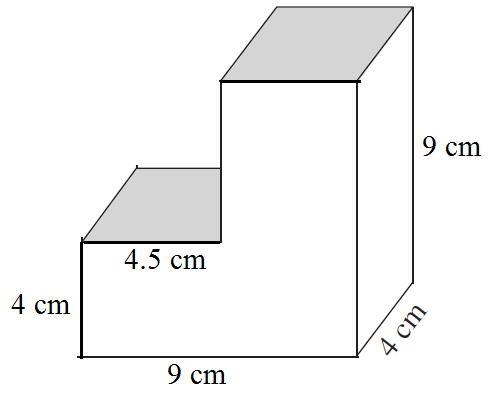 Surface area:  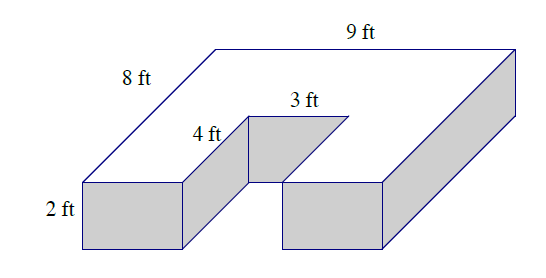 Surface area:  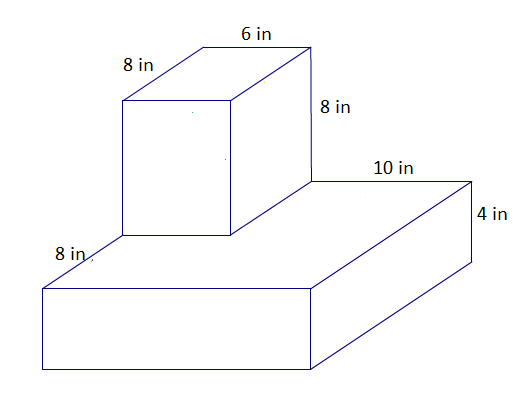 Surface area: 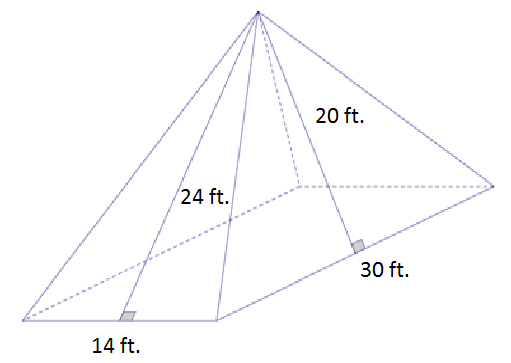 Surface area:  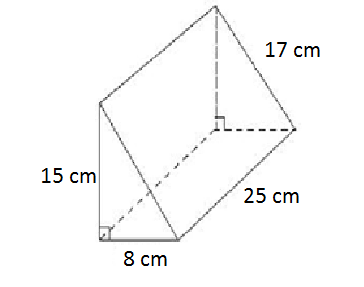 Surface area: 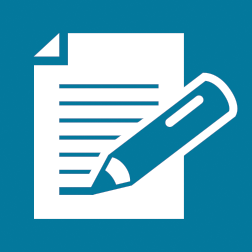 Area for front and back sides:Area for front and back sides:Area for front and back sides:Area for front and back sides:Area for front and back sides:Area for front and back sides:Area for front and back sides:Area seen from left and right:Area seen from left and right:Area seen from left and right:Area seen from left and right:Area for left and right sides:Area for left and right sides:Area of extra sides:Area of extra sides:Area for top and bottom:Area for top and bottom:Area of top and bottom:Area of top and bottom:Area of top and bottom:Surface area:Surface area: